Swimmer to complete their own entriesComplete and submit a Record Refund form, within two (2) weeks of the competition being heldOnce ratified by the governing body and following committee approval, payments will be made via internet banking (as per your instructions below)Email completed form to neptuneswimclub@gmail.com within 2 weeks of the completion of the meet, for committee approval and payment when verified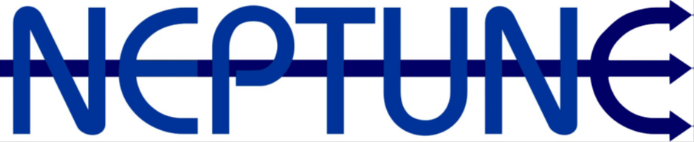 Record Refund FormSwimmer NameMeet NameMeet DateCost per Entered EventOtago RecordTo be verifiedEvent NumberEvent NameCurrent Otago RecordSwam TimeOtago RecordTo be verifiedOtago RecordTo be verifiedEvent NumberEvent NameCurrent Otago RecordSwam TimeOtago RecordTo be verifiedOtago RecordTo be verifiedEvent NumberEvent NameCurrent Otago RecordSwam TimeOtago RecordTo be verifiedNZ RecordTo be verifiedEvent NumberEvent NameCurrent Otago RecordSwam TimeNZ RecordTo be verifiedNZ RecordTo be verifiedEvent NumberEvent NameCurrent Otago RecordSwam TimeNZ RecordTo be verifiedBank Account NameBank account NumberClub Administration Use:Club Administration Use:Club Administration Use:Club Administration Use:Club Administration Use:Club Administration Use:Date ApprovedPayment DatePayment Amount